«Михалёвский кантрила» - ПоложениеДата и место проведения: событие состоится 7 августа 2021 г. с 10:00 до 14:00, Жуковский район, урочище Михалевы горы. Координаты 54.989680, 36.729388.Кто участвует, как поучаствовать и кого награждаем?  Участвуют все желающие, независимо от квалификации. Вместе весело, красиво и спортивно проведём время на свежем воздухе! Участники обеспечиваются чаем, сладостями и отличным настроением! Просьба заранее сообщить о своем участии личным сообщением в Telegram - https://t.me/OlegStrygul либо WhatsApp - +7(980)512-75-06, Имя Фамилия, год рождения, дистанция. Зачем мы это делаем? Ради популяризации физической культуры, спорта и здорового образа жизни, развитию вело дисциплин.Категории участников:Женщины – 10 км, 20 км.Мужчины – 10 км, 20 км.Для участия выбираем один из форматов: 10км- это основной формат, 20км-для особо ярых фанатов и уверенных в себе велосипедистов. Дистанция выбирается индивидуально в зависимости от желаний и уровня подготовки участника. По итогам события формируется общий протокол результатов, награждение происходит в каждой категории по первым трем позициям. Программа мероприятия:10:00 – 10:45 – дополнительная регистрация участников, получение номеров.10:45 – небольшой брифинг.11:00 – старт участников.Награждение:Участники всех форматов занявшие с 1 по 3 место в своих дистанциях, награждаются медалями и грамотами. Награждение в заключительной части мероприятия после финиша всех участников.Участникам обеспечивается:Подготовленная и размеченная трассаСтартовый номерМесто в протоколе (при условии соблюдения требований данного положения)Питание и питьё во время и после ГонкиК мероприятию допускаются участники:Имеющие технически исправный велосипед (обязательно наличие рабочих тормозов на обоих колесах).Согласны с данным положением.Ответственность:Участие в мероприятии добровольное. Мероприятие проводится в соответствии с нормами ГКРФ, то есть не является спортивным соревнованием, а является самостоятельной экскурсией на местности. Лицензированию не подлежит. Участие означает безоговорочное соблюдение выше обозначенных правил на условиях, прописанных в данном документе, а также иных действующих норм и правил, действующих вообще и на данной территории в частности. Всё юридические риски посещения экскурсии участники берут на себя, равно как и исполнение требований режима объекта нахождения. Организатор экскурсии отвечает только за безопасность работы своего оборудования и не отвечает за потенциальные риски и опасности, которые могут возникнуть во время экскурсии по причине действий, бездействий участника и/или третьих лиц. Более новый опубликованный в сети интернет, дополняющий и/или изменяющий условия данного документа, является вышестоящим. Организаторы оставляют за собой право изменить условия и расписание мероприятия в зависимости от количества заявленных участников, погодных условий и других форс-мажорных обстоятельств.Контактная информация: Telegram - https://t.me/OlegStrygul,  WhatsApp - +7(980)512-75-06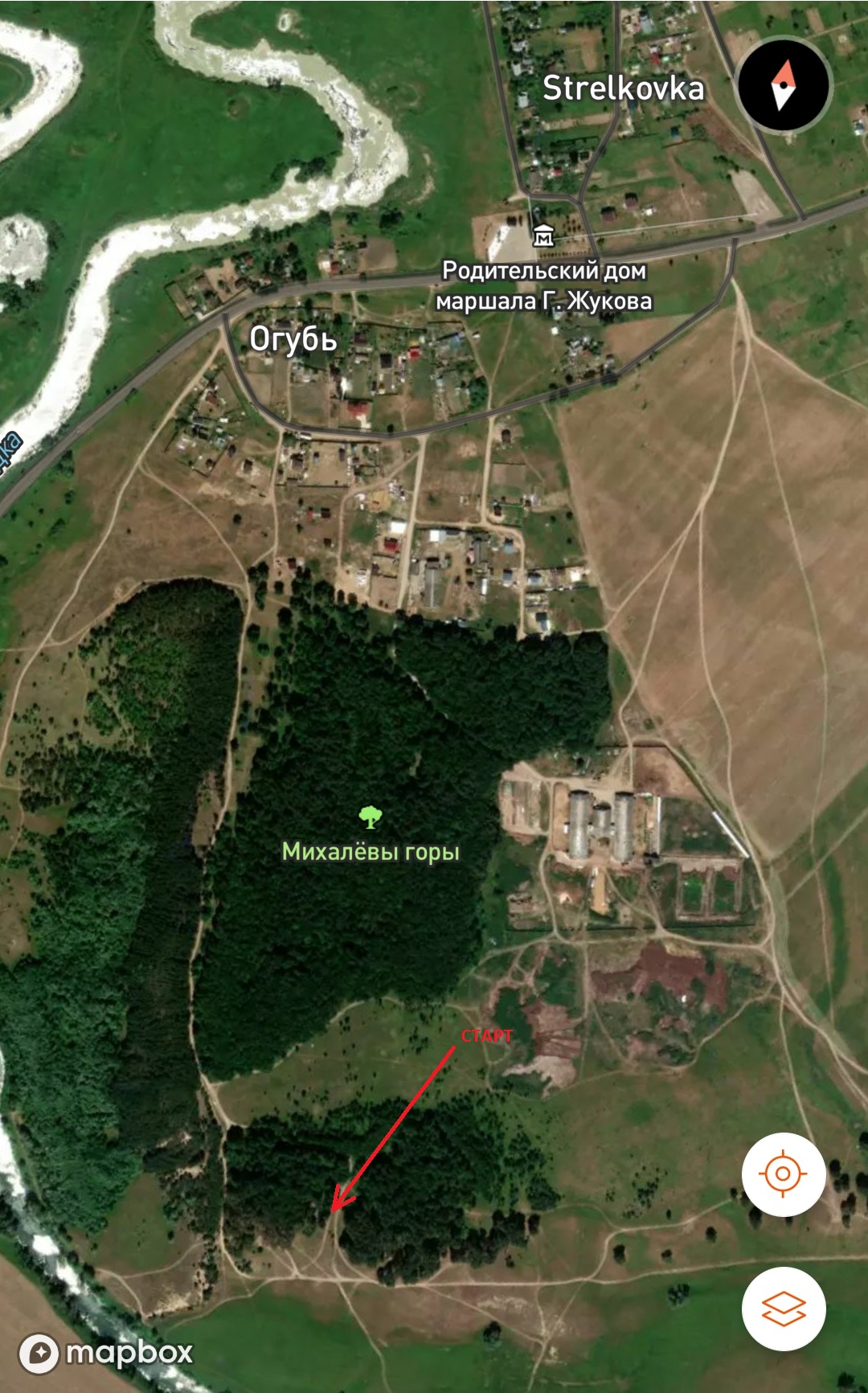 